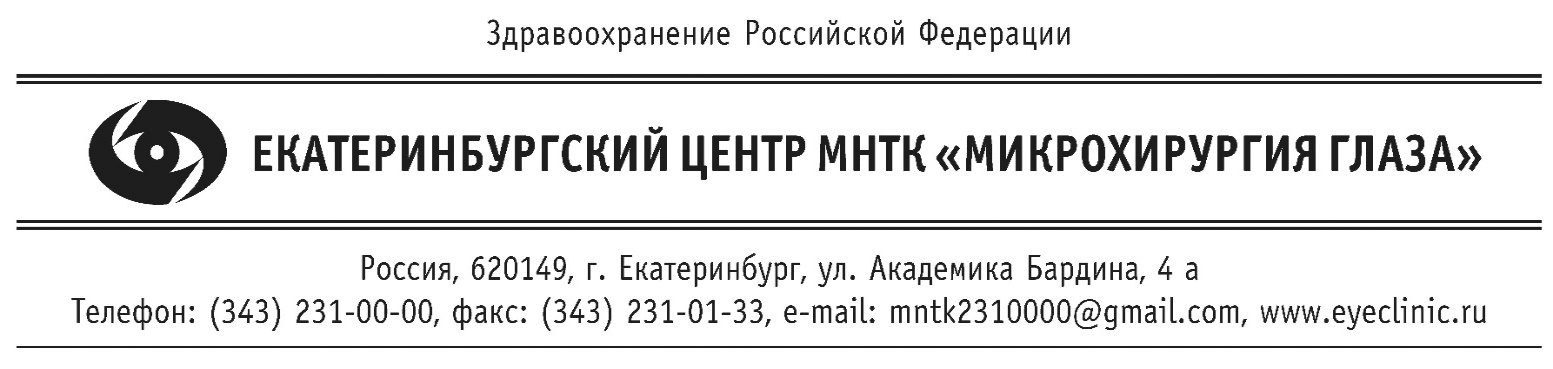 Председателю Локальной этической комиссии  АО "Екатеринбургский центр МНТК «Микрохирургия глаза»  Шиловских О. В.От _________________________(ФИО)_________________________________(Занимаемая должность, место работы)Заявление	Прошу провести этическую экспертизу планируемого эксперимента с участием лабораторных животных, который будет выполнен в рамках научно-исследовательской работы на тему «____________».Планируемые сроки проведения работы:Исследование проводит компания: (название, адрес)Список предоставленных документов:1. Копия выписки из протокола заседания кафедры об утверждении темы или иной документ, подтверждающий утверждение темы.2. Протокол эксперимента с использованием лабораторных животных в рамках научно-исследовательской работы. 3. Curriculum vitae (CV) заявителя (подписанное и датированное).«____» _______________ 20__г.ПодписьПодпись научного руководителя с расшифровкой